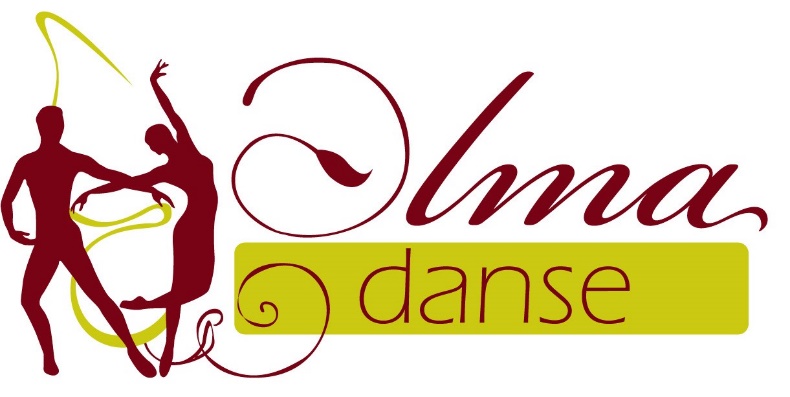 Inscription au stage Alma Danse du 4 mars 2018.Nom : _ _ _ _ _ _ _ _ _ _ _ _ _ _ _ _ 	Prénom : _ _ _ _ _ _ _ _ _ _ _ _ _ _ _ _ _ _ _ _ _ _Email : _ _ _ _ _ _ _ _ _ _ _ _ _ _ _ _ _ _ _ _ _ _ _ _ _ _ _ _ _ _ _ _ _ _ _ _ _ _ _ _ _ _ _ _ Téléphone : _ _ _ _ _ _ _ _ _ _ _ _ _ _ _ _ _ _ _ _ _ _ _ _ _ _ _ _ _ _ _ _ _ _ _ _ _ _ _ _ _Adhérent Alma Danse 		non-adhérent 	Stage n°1 : Stage de vagues solo de 15h à 16h30.Stage n°2 : Stage de vagues couple de 16h30 à 18h.Tarifs.Adhérents : 12 euros le stage, 20 pour les deux.Non-adhérents : 15 euros le stage, 25 pour les deux.Je souhaite participer au stage : n°1 	n°2 		n°1 et 2 	Je paie un montant de _ _ _ _ _ _ _ _ _ _ euros en : chèque 		espèces 	à l’ordre de « Alma Danse ».Adresse Alma Danse : 51 B rue des Ponts-de-Cé, 49000 ANGERS.